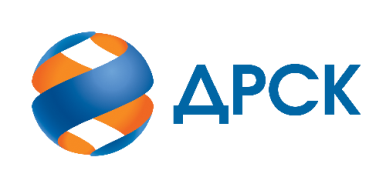 Акционерное Общество«Дальневосточная распределительная сетевая компания»ПРОТОКОЛ № 231/УКС-РЗакупочной комиссии по рассмотрению заявок по запросу предложений в электронной форме на право заключения договора: Реконструкция ВЛ 0,4 кВ для улучшения качества электроэнергии лот № 11401-ТПИР-ТПИР ОБСЛ-2020-ДРСК КОЛИЧЕСТВО ПОДАННЫХ ЗАЯВОК НА УЧАСТИЕ В ЗАКУПКЕ: 3 (три) заявки.КОЛИЧЕСТВО ОТКЛОНЕННЫХ ЗАЯВОК: 2 (две) заявок.ВОПРОСЫ, ВЫНОСИМЫЕ НА РАССМОТРЕНИЕ ЗАКУПОЧНОЙ КОМИССИИ: О рассмотрении результатов оценки заявок Участников.Об отклонении заявки Участника ООО "ТРЕЙД ЭКСПЕРТ"Об отклонении заявки Участника ООО "АЛЬЯНС-ЭЛЕКТРОСЕРВИС"О признании заявок соответствующими условиям Документации о закупке.О признании закупки несостоявшейся.ВОПРОС № 1.  О рассмотрении результатов оценки заявок УчастниковРЕШИЛИ:Признать объем полученной информации достаточным для принятия решения.Принять к рассмотрению заявки следующих участников.ВОПРОС №2. Об отклонении заявки Участника ООО "ТРЕЙД ЭКСПЕРТ" 
РЕШИЛИ:Отклонить заявку Участника ООО "ТРЕЙД ЭКСПЕРТ" ИНН/КПП 2801236925/280101001 ОГРН 1172801013307 от дальнейшего рассмотрения на основании п.4.9.6. «а» Документации о закупке, как несоответствующую следующим требованиям:ВОПРОС №3. Об отклонении заявки Участника ООО "АЛЬЯНС-ЭЛЕКТРОСЕРВИС"РЕШИЛИ:Отклонить заявку Участника ООО "АЛЬЯНС-ЭЛЕКТРОСЕРВИС" ИНН/КПП 7813610358/781301001 ОГРН 1187847105599 от дальнейшего рассмотрения на основании п.4.9.6. «б» Документации о закупке, как несоответствующую следующим требованиям:ВОПРОС № 4. О признании заявок соответствующими условиям Документации о закупкеРЕШИЛИ:Признать заявку ООО "ЭНЕРГОСПЕЦСТРОЙ" ИНН/КПП 2815015490/281501001 ОГРН 1142815000283 соответствующей условиям Документации о закупке и принять ее к дальнейшему рассмотрению.ВОПРОС № 5 «О признании закупки несостоявшейся»РЕШИЛИ:Признать закупку несостоявшейся на основании п. 4.15.1. «б» Документации о закупке, так как по результатам рассмотрения заявок принято решение о признании менее 2 (двух) заявок соответствующими требованиям Документации о закупки.Коврижкина Е.Ю. тел. 397208г. Благовещенск«27» декабря  2019№п/пИдентификационный номер УчастникаДата и время регистрации заявкиООО "АЛЬЯНС-ЭЛЕКТРОСЕРВИС" 
ИНН/КПП 7813610358/781301001 ОГРН 118784710559929.11.2019 08:26ООО "ЭНЕРГОСПЕЦСТРОЙ" 
ИНН/КПП 2815015490/281501001 ОГРН 114281500028306.12.2019 03:45ООО "ТРЕЙД ЭКСПЕРТ" 
ИНН/КПП 2801236925/280101001 ОГРН 117280101330705.12.2019 17:04№Наименование Участника, его адрес, ИНН и/или идентификационный номерЦена заявки, руб. без НДСДата и время регистрации заявки1ООО "АЛЬЯНС-ЭЛЕКТРОСЕРВИС" 
ИНН/КПП 7813610358/781301001 
ОГРН 11878471055992 223 276,4629.11.2019 08:262ООО "ЭНЕРГОСПЕЦСТРОЙ" 
ИНН/КПП 2815015490/281501001 
ОГРН 11428150002832 223 276,4606.12.2019 03:453ООО "ТРЕЙД ЭКСПЕРТ" 
ИНН/КПП 2801236925/280101001 
ОГРН 11728010133072 223 031,905.12.2019 17:04№ п/пОснования для отклонения1В составе заявки отсутствует основной пакет документов, что не соответствует требованиям п. 4.5.1.1. ДоЗ в котором установлено следующее требование: «Участник должен подготовить заявку, включающую в себя полный комплект документов согласно перечню, определенному в разделе 11 (Приложение 4 – Состав заявки) в соответствии с образцами форм, установленными в разделе 7»Ответ на дополнительный запрос Участником не представлен№ п/пОснования для отклонения1В составе заявки отсутствуют заверенные копии договоров аренды на кран, автогидроподъемник и бортовой автомобиль, заявленные в Справке о материально-технических ресурсах, что не соответствует требованиям п. 7.3.2.2 Технических требований. ДоЗ в котором установлено следующее требование: «В случае отсутствия собственных транспортных средств Участник должен представить копии заверенных Участником документов (по своему усмотрению из перечисленных):а) договор аренды/ договор на оказание услуг машин и механизмов,б) соглашение о намерениях заключить договор аренды/ соглашение о намерениях заключить договор на оказание услуг машин и механизмовв) гарантийное письмо о заключении договора аренды/ гарантийное письмо о заключении договора на оказание услуг машин и механизмов.г) соглашение о намерениях заключить договор на оказание услуг по проведению электроизмерительных работ /гарантийное письмо о заключении договора на оказание услуг по проведению электроизмерительных работ»Ответ на дополнительный запрос Участником не представлен2В составе заявки отсутствуют сведения (документы) о наличии аккредитованной электротехнической лаборатории, что не соответствует п. 7.4. Технических требований в котором установлено следующее требование: «Для проведения испытаний Участник должен иметь в наличии (либо декларировать наличие) аккредитованную электротехническую лабораторию (на праве собственности, аренды или ином законном праве владения) (выполнение требования п. 1.2.3 «Правил технической эксплуатации электрических станций и сетей Российский Федерации» утвержденных приказом Минэнерго России от 13 января 2003 г. № 6) в органах Ростехнадзора, с правом выполнения испытаний и измерений электрооборудования с напряжением до 0,4 кВ включительно» Ответ на дополнительный запрос Участником не представлен3В составе заявки отсутствует финансовую отчетность за последний финансовый год, что не соответствует требованиям п. 10.1. пп.3 ДоЗ в котором установлено следующее требование: Копия составленных в соответствии с действующим законодательством РФ бухгалтерского баланса и отчета о финансовых результатах за последний завершенный финансовый год (включающего в себя данные обязательной бухгалтерской (финансовой) отчетности за последний завершенный и предшествующий ему финансовый год), с отметкой налогового органа о приеме или, в случае представления отчетности в налоговую инспекцию в электронном виде, с приложением квитанции о приеме и/или извещения о вводе сведений налоговым органомОтвет на дополнительный запрос Участником не представленСекретарь Закупочной комиссии  1 уровня АО «ДРСК»____________________М.Г. Елисеева